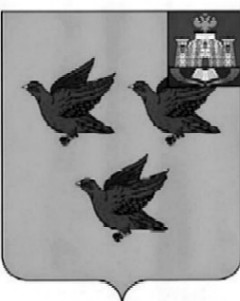 РОССИЙСКАЯ ФЕДЕРАЦИЯОРЛОВСКАЯ ОБЛАСТЬАДМИНИСТРАЦИЯ ГОРОДА ЛИВНЫПОСТАНОВЛЕНИЕ20 ноября  2023 года                                                                                      № 946              г. ЛивныО включении сведений о месте (площадке)накопления твердых коммунальных отходовв реестр мест (площадок) накопления твердыхкоммунальных отходовВ соответствии со статьей 8 Федерального закона от 24 июня 1998 года №89-ФЗ «Об отходах производства и потребления», постановлением Правительства Российской Федерации от 31 августа 2018 года №1039 «Об утверждении Правил обустройства мест (площадок) накопления твердых коммунальных отходов и ведения их реестра», постановлением администрации города Ливны от 11 июня 2019 года №54 «Об утверждении Порядка создания мест (площадок) накопления твердых коммунальных отходов и ведения их реестра на территории города Ливны Орловской области», на основании  заявки  заинтересованного лица администрация города Ливны п о с т а н о в л я е т: 1.Включить сведения о месте (площадке) накопления твердых коммунальных отходов по адресу: г.Ливны, ул.Мира д.183,  в реестр мест (площадок) накопления твердых коммунальных отходов на территории города Ливны Орловской области. 2.Отделу благоустройства и экологии управления жилищно-коммунального хозяйства администрации города Ливны проинформировать заявителя о принятом решении в течение 3 рабочих дней и разместить сведения о месте (площадке) накопления твердых коммунальных отходов по адресу:         г. Ливны, ул.Мира, д.183, на официальном сайте администрации города Ливны в информационно-телекоммуникационной сети «Интернет».          3.Контроль за исполнением настоящего постановления возложить на заместителя главы администрации города по ЖКХ и строительству.Глава города Ливны                                                                             С.А. ТрубицинПостановление подготовлено:Отделом благоустройства и экологии управления жилищно-коммунального хозяйства Завизировали:Заместитель главы администрациигорода по жилищно-коммунальномухозяйству и строительству                 Барыбин С.А. ____________      ________Начальник управления жилищно-коммунального хозяйства                   Соколова Н.Ф. ____________      _______Начальник юридического отдела       Ивлева И.В.   _____________    ________Начальник отделадокументационногои хозяйственного обеспечения          Кофанова Л.И. ____________    ________Рассылка:________________________________________________________                 (наименование организации, учреждения, кому будет направлении документ)Постановление подготовлено: Митрохин А.В. – главный специалист отдела благоустройства и экологии управления жилищно-коммунального хозяйства. 